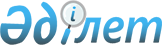 О внесении изменений и дополнений в решение N 109 от 22 декабря 2008 года "О бюджете города Актобе на 2009 год"
					
			Утративший силу
			
			
		
					Решение маслихата города Актобе Актюбинской области от 22 июля 2009 года N 175. Зарегистрировано управлением юстиции города Актобе Актюбинской области 30 июля 2009 года за N 3-1-114. Утратило силу в связи с истечением срока действия письмом маслихата города Актобе Актюбинской области от 29 января 2010 года № 01-1/49      Сноска. Утратило силу в связи с истечением срока действия письмом маслихата города Актобе Актюбинской области от 29.01.2010 № 01-1/49.       

В соответствии со статьей 6 Закона Республики Казахстан от 23 января 2001 года № 148 «О местном государственном управлении и самоуправлении в Республике Казахстан», статьями 106, 109 Бюджетного кодекса Республики Казахстан от 4 декабря 2008 года № 95 и решением областного маслихата от 15 июля 2009 года № 206 «О внесений изменений и дополнений в решение областного маслихата от 10 декабря 2008 года № 125 «Об областном бюджете на 2009 год» маслихат города Актобе РЕШИЛ: 

      1. Внести в решение № 109 от 22 декабря 2008 года «О бюджете города Актобе на 2009 год» (зарегистрированного в Реестре государственной регистрации нормативных правовых актов 9 января 2009 года за № 3-1-101, опубликованного в газетах «Актобе» и «Актюбинский вестник» от 20 января 2009 года № 8, от 27 января 2009 года № 11-12 (с учетом внесенных в него изменений и дополнений решениями маслихата города Актобе от 16 февраля 2009 года № 138, зарегистрированного в Реестре государственной регистрации нормативных правовых актов 23 февраля 2009 года за № 3-1-105, опубликованного в газетах «Актобе» и «Актюбинский вестник» от 3 марта 2009 года № 28, от 25 апреля 2009 года № 145, зарегистрированного в Реестре государственной регистрации нормативных правовых актов 6 мая 2009 года за № 3-1-106, опубликованного в газетах «Актобе» и «Актюбинский вестник» от 19 мая 2009 года №№ 60-61) следующие изменения и дополнения: 

      1) в пункте 1: 

      в подпункте 1): 

      доходы цифры «30 256 805» заменить цифрами «31 937 112», в том числе по: 

      налоговым поступлениям цифры «10 183 490» заменить цифрами «10 413 490»; 

      неналоговым поступлениям цифры «354 050» заменить цифрами «634 050»; 

      поступления от продажи основного капитала цифры «2 512 400» заменить цифрами «3 501 400»; 

      поступления трансфертов цифры «17 206 865» заменить цифрами «17 388 172»; 

      в подпункте 2): 

      затраты цифры «29 555 271,3» заменить цифрами «30 246 578,3»;       в подпункте 5): 

      профицит бюджета «678 533,7» заменить цифрами «1 667 533,7»;       в подпункте 6): 

      использование профицита бюджета цифры «-678 533,7» заменить цифрами «-1 677 533,7»; 

      2) исключить пункт 7-1 следующего содержания: 

      на реализацию мер социальной поддержки специалистов социальной сферы сельских населенных пунктов – 1 960 тысяч тенге. 

      3) в пункте 13: 

      в части абзаца 4: 

      исключить строку «на развитие коммунального хозяйства 277 500 тысяч тенге»; 

      в части абзаца 6: 

      цифры «256 620» заменить цифрами «296 697»; 

      в части абзаца 7: 

      цифры «600 000» заменить цифрами «870 000»; 

      в части абзаца 8: 

      цифры «100 000» заменить цифрами «116 600»; 

      в части абзаца 15: 

      цифры «70 000» заменить цифрами «150 000»; 

      и дополнить абзацами следующего содержания: 

      на развитие, обустройство и (или) приобретение 

инженерно-коммуникационной инфраструктуры – 50 000 тысяч тенге; 

      на техническое обслуживание пунктов общественного доступа – 90 тысяч тенге. 

      4) в пункте 14: 

      цифры «109 824» заменить цифрами «93 979»; 

      5) Приложение 1 к указанному решению изложить в редакции согласно приложения 1 к настоящему решению. 

      2. Настоящее решение вводится в действие с 1 января 2009 года.       Председатель сессии                Секретарь маслихата 

      маслихата города Актобе              города Актобе       М. Ундиргенов                      С. Шинтасова 

Приложение 1 

к решению маслихата 

города Актобе 

от 22 июля 2009 года № 175 Уточненный бюджет города Актобе на 2009 год 
					© 2012. РГП на ПХВ «Институт законодательства и правовой информации Республики Казахстан» Министерства юстиции Республики Казахстан
				Кате

гори

я Клас

сПодкла

сс Наименование доходов Сумма 

(тыс.тенге) 1 2 3 4 5 I. ДОХОДЫ 31937112 1 НАЛОГОВЫЕ ПОСТУПЛЕНИЯ 10413490 01 Подоходный налог 3207290 2 Индивидуальный подоходный налог 3207290 03 Социальный налог 1306000 1 Социальный налог 1306000 04 Налоги на собственность 3055285 1 Налоги на имущество 1969550 3 Земельный налог 379850 4 Налог на транспортные средства 705093 5 Единый земельный налог 792 05 Внутренние налоги на товары, работы и услуги 2313931 2 Акцизы 1950000 3 Поступления за использование природных и других ресурсов 163000 4 Сборы за ведение предпринимательской и профессиональной деятельности 200931 08 Обязательные платежи, взимаемые за совершение юридически значимых действий и (или) выдачу документов уполномоченными на то государственными органами или должностными лицами 530984 1 Государственная пошлина 530984 2 НЕНАЛОГОВЫЕ ПОСТУПЛЕНИЯ 634050 01 Доходы от государственной собственности 40000 5 Доходы от аренды имущества, находящегося в государственной собственности 40000 02 Поступления от реализации товаров (работ, услуг) государственными учреждениями, финансируемыми из государственного бюджета 1400 1 Поступления от реализации товаров (работ, услуг) государственными учреждениями, финансируемыми из государственного бюджета 1400 04 Штрафы, пени, санкции, взыскания, налагаемые государственными учреждениями, финансируемыми из государственного бюджета, а также содержащимися и финансируемыми из бюджета (сметы расходов) Национального Банка Республики Казахстан 544170 1 Штрафы, пени, санкции, взыскания, налагаемые государственными учреждениями, финансируемыми из государственного бюджета, а также содержащимися и финансируемыми из бюджета (сметы расходов) Национального Банка Республики Казахстан, за исключением поступлений от организаций нефтяного сектора 544170 06 Прочие неналоговые поступления 48480 1 Прочие неналоговые поступления 48480 3 ПОСТУПЛЕНИЯ ОТ ПРОДАЖИ ОСНОВНОГО КАПИТАЛА 3501400 01 Продажа государственного имущества, закрепленного за государственными учреждениями 3301400 1 Продажа государственного имущества, закрепленного за государственными учреждениями 3301400 03 Продажа земли и нематериальных активов 200000 1 Продажа земли 200000 4 ПОСТУПЛЕНИЯ ТРАНСФЕРТОВ 17388172 02 Трансферты из вышестоящих органов государственного управления 17388172 2 Трансферты из областного бюджета 17388172 Фун

кци

она

льн

ая гру

ппа Фун

кци

она

льн

ая под

гру

ппа Админ

истра

тор бюдже

тных прогр

амм Пр

ог

ра

мм

а Наименование расходов Сумма 

(тыс. тенге) II. Затраты 30246578,3 1 Государственные услуги общего характера 314218,0 01 Представительные, исполнительные и другие органы, выполняющие общие функции  государственного управления 228277,0 112 Аппарат маслихата района (города областного значения) 26102,0 001 Обеспечение деятельности маслихата района (города областного значения) 26102,0 122 Аппарат акима района (города областного значения) 202175,0 001 Обеспечение деятельности акима района (города областного значения) 202154,0 002 Создание информационных систем 21,0 02 Финансовая  деятельность 63215,0 452 Отдел финансов района (города областного значения) 63215,0 001 Обеспечение деятельности отдела финансов 32921,0 003 Проведение оценки имущества в целях налогообложения 2542,0 010 Организация приватизации коммунальной собственности 300,0 011 Учет, хранение, оценка и реализация имущества, поступившего в коммунальную собственность 27452,0 05 Планирование и статистическая деятельность 22726,0 453 Отдел экономики и бюджетного планирования района (города областного значения) 22726,0 001 Обеспечение деятельности отдела экономики и бюджетного планирования 22726,0 2 Оборона 17697,0 01 Военные нужды 11559,0 122 Аппарат акима района (города областного значения) 11559,0 005 Мероприятия в рамках исполнения всеобщей воинской обязанности 11559,0 02 Организация работы по чрезвычайным ситуациям 6138,0 122 Аппарат акима района (города областного значения) 6138,0 006 Предупреждение и ликвидация чрезвычайных ситуаций масштаба района (города областного значения) 1823,0 007 Мероприятия по профилактике и тушению степных пожаров районного (городского) масштаба, а также пожаров в населенных пунктах, в которых не созданы органы государственной противопожарной службы 4315,0 3 Общественный порядок, безопасность, правовая, судебная, уголовно-исполнительная деятельность 181868,0 01 Правоохранительная деятельность 181868,0 458 Отдел жилищно-коммунального хозяйства, пассажирского транспорта и автомобильных дорог района (города областного значения) 181868,0 021 Обеспечение безопасности дорожного движения в населенных пунктах 181868,0 4 Образование 7537132,7 01 Дошкольное воспитание и обучение 963680,0 464 Отдел образования района (города областного значения) 963680,0 009 Обеспечение деятельности организаций дошкольного воспитания и обучения 963680,0 02 Начальное, основное среднее и общее среднее образование 4908816,0 464 Отдел образования района (города областного значения) 4908816,0 003 Общеобразовательное обучение 4471550,0 006 Дополнительное образование для детей 360970,0 010 Внедрение новых технологий обучения в государственной системе образования за счет целевых трансфертов из республиканского бюджета 76296,0 09 Прочие услуги в области образования 1664636,7 464 Отдел образования района (города областного значения) 1081346,0 001 Обеспечение деятельности отдела образования 19486,0 005 Приобретение и доставка учебников, учебно-методических комплексов для государственных учреждений образования района (города областного значения) 19552,0 007 Проведение школьных олимпиад, внешкольных мероприятий и конкурсов районного (городского) масштаба 13764,0 011 Капитальный, текущий ремонт объектов образования в рамках реализации стратегии региональной занятости и переподготовки кадров 1028544,0 467 Отдел строительства района (города областного значения) 583290,7 037 Строительство и реконструкция объектов образования 583290,7 6 Социальная помощь и социальное обеспечение 1001053,0 02 Социальная помощь 940966,0 451 Отдел занятости и социальных программ района (города областного значения) 940966,0 002 Программа занятости 335828,0 005 Государственная адресная социальная помощь 24999,0 006 Жилищная помощь 13675,0 007 Социальная помощь отдельным категориям нуждающихся граждан по решениям местных представительных органов 379780,0 008 Социальная поддержка военнослужащих внутренних войск и срочной службы 4320,0 009 Социальная поддержка граждан, награжденных от 26 июля 1999 года орденами "Отан", "Даңқ", удостоенных высокого звания "Халық қаһарманы", почетных званий республики 104,0 010 Материальное обеспечение детей-инвалидов, воспитывающихся и обучающихся на дому 958,0 013 Социальная адаптация лиц, не имеющих определенного местожительства 36013,0 014 Оказание социальной помощи нуждающимся гражданам на дому 73167,0 016 Государственные пособия на детей до 18 лет 55600,0 017 Обеспечение нуждающихся инвалидов обязательными гигиеническими средствами и предоставление услуг специалистами жестового языка, индивидуальными помощниками в соответствии с индивидуальной программой реабилитации инвалида 16522,0 09 Прочие услуги в области социальной помощи и социального обеспечения 60087,0 451 Отдел занятости и социальных программ района (города областного значения) 60087,0 001 Обеспечение деятельности отдела занятости и социальных программ 58209,0 011 Оплата услуг по зачислению, выплате и доставке пособий и других социальных выплат 1798,0 012 Создание информационных систем 80,0 7 Жилищно-коммунальное хозяйство 14463085,8 01 Жилищное хозяйство 12173086,8 458 Отдел жилищно-коммунального хозяйства, пассажирского транспорта и автомобильных дорог района (города областного значения) 5342929,0 002 Изъятие, в том числе путем выкупа земельных участков для государственных надобностей и связанное с этим отчуждение недвижимого имущества 220000,0 003 Организация сохранения государственного жилищного фонда 22529,0 004 Обеспечение жильем отдельных категорий граждан 100400,0 030 Ремонт инженерно-коммуникационной инфраструктуры и благоустройство населенных пунктов в рамках реализации стратегии региональной занятости и переподготовки кадров 3537000,0 032 Развитие инженерно-коммуникационной инфраструктуры и благоустройство населенных пунктов в рамках реализации стратегии региональной занятости и переподготовки кадров 1463000,0 467 Отдел строительства района (города областного значения) 6830157,8 003 Строительство и (или) приобретение жилья государственного коммунального жилищного фонда 479874,0 004 Развитие, обустройство и (или) приобретение инженерно-коммуникационной инфраструктуры 4733391,0 019 Строительство и (или) приобретение жилья 1616892,8 02 Коммунальное хозяйство 320913,0 458 Отдел жилищно-коммунального хозяйства, пассажирского транспорта и автомобильных дорог района (города областного значения) 310110,0 012 Функционирование системы водоснабжения и водоотведения 174581,0 026 Организация эксплуатации тепловых сетей, находящихся в коммунальной собственности районов (городов областного значения) 134029,0 027 Организация эксплуатации сетей газификации, находящихся в коммунальной собственности районов (городов областного значения) 1500,0 467 Отдел строительства района (города областного значения) 10803,0 005 Развитие  коммунального хозяйства 10803,0 03 Благоустройство населенных пунктов 1969086,0 458 Отдел жилищно-коммунального хозяйства, пассажирского транспорта и автомобильных дорог района (города областного значения) 1095386,0 015 Освещение улиц в населенных пунктах 179502,0 016 Обеспечение санитарии населенных пунктов 458800,0 017 Содержание мест захоронений и захоронение безродных 15000,0 018 Благоустройство и озеленение населенных пунктов 442084,0 467 Отдел строительства района (города областного значения) 873700,0 007 Развитие благоустройства городов и населенных пунктов 873700,0 8 Культура, спорт, туризм и информационное пространство 370280,0 01 Деятельность в области культуры 204045,0 455 Отдел культуры и развития языков района (города областного значения) 204045,0 003 Поддержка культурно-досуговой работы 204045,0 02 Спорт 77168,0 465 Отдел физической культуры и спорта района (города областного значения) 77168,0 006 Проведение спортивных соревнований на районном (города областного значения) уровне 55168,0 007 Подготовка и участие членов  сборных команд района (города областного значения) по различным видам спорта на областных спортивных соревнованиях 22000,0 03 Информационное пространство 51900,8 455 Отдел культуры и развития языков района (города областного значения) 32594,0 006 Функционирование районных (городских) библиотек 29014,0 007 Развитие государственного языка и других языков народа Казахстана 3580,0 456 Отдел внутренней политики района (города областного значения) 19306,8 002 Проведение государственной информационной политики через средства массовой информации 19306,8 09 Прочие услуги по организации культуры, спорта, туризма и информационного пространства 37166,2 455 Отдел культуры и развития языков района (города областного значения) 10353,0 001 Обеспечение деятельности отдела культуры и развития языков 10353,0 456 Отдел внутренней политики района (города областного значения) 18848,2 001 Обеспечение деятельности отдела внутренней политики 11328,2 003 Реализация региональных программ в сфере молодежной политики 7520,0 465 Отдел физической культуры и спорта района (города областного значения) 7965,0 001 Обеспечение деятельности отдела физической культуры и спорта 7965,0 9 Топливно-энергетический комплекс и недропользование 1083986,0 09 Прочие услуги в области топливно-энергетического комплекса и недропользования 1083986,0 467 Отдел строительства района (города областного значения) 1083986,0 009 Развитие теплоэнергетической системы 1083986,0 10 Сельское, водное, лесное, рыбное хозяйство, особо охраняемые природные территории, охрана окружающей среды и животного мира, земельные отношения 39088,0 01 Сельское хозяйство 13363,0 462 Отдел сельского хозяйства района (города областного значения) 13363,0 001 Обеспечение деятельности отдела сельского хозяйства 8960,0 003 Обеспечение функционирования  скотомогильников (биотермических ям) 2530,0 004 Организация санитарного убоя больных животных 1873,0 02 Водное хозяйство 9853,0 467 Отдел строительства района (города областного значения) 9853,0 012 Развитие системы водоснабжения 9853,0 06 Земельные отношения 15872,0 463 Отдел земельных отношений района (города областного значения) 15872,0 001 Обеспечение деятельности отдела земельных отношений 14265,0 006 Землеустройство, проводимое при установлении границ городов районного значения, районов в городе, поселков, аулов (сел), аульных (сельских) округов 1607,0 11 Промышленность, архитектурная, градостроительная и строительная деятельность 30726,0 02 Архитектурная, градостроительная и строительная деятельность 30726,0 467 Отдел строительства района (города областного значения) 15501,0 001 Обеспечение деятельности отдела строительства 15501,0 468 Отдел архитектуры и градостроительства района (города областного значения) 15225,0 001 Обеспечение деятельности отдела архитектуры и градостроительства 15225,0 12 Транспорт и коммуникации 3688915,0 01 Автомобильный транспорт 642925,0 458 Отдел жилищно-коммунального хозяйства, пассажирского транспорта и автомобильных дорог района (города областного значения) 642925,0 023 Обеспечение функционирования автомобильных дорог 642925,0 09 Прочие услуги в сфере транспорта и коммуникации 3045990,0 458 Отдел жилищно-коммунального хозяйства, пассажирского транспорта и автомобильных дорог района (города областного значения) 3045990,0 008 Ремонт и содержание автомобильных дорог районного значения, улиц городов и населенных пунктов в рамках реализации стратегии региональной занятости и переподготовки кадров 1316407,0 009 Строительство и реконструкция автомобильных дорог районного значения, улиц городов и населенных пунктов в рамках реализации стратегии региональной занятости и переподготовки кадров 1050393,0 024 Организация внутрипоселковых (внутригородских) внутрирайонных общественных пассажирских перевозок 679190,0 13 Прочие 160151,0 03 Поддержка предпринимательской деятельности и защита конкуренции 28788,0 469 Отдел предпринимательства района (города областного значения) 28788,0 001 Обеспечение деятельности отдела предпринимательства 11793,0 003 Поддержка предпринимательской деятельности 16995,0 09 Прочие 131363,0 452 Отдел финансов района (города областного значения) 93979,0 012 Резерв местного исполнительного органа района (города областного значения) 93979,0 458 Отдел жилищно-коммунального хозяйства, пассажирского транспорта и автомобильных дорог района (города областного значения) 37384,0 001 Обеспечение деятельности отдела жилищно-коммунального хозяйства, пассажирского транспорта и автомобильных дорог 37384,0 15 Трансферты 1358377,8 01 Трансферты 1358377,8 452 Отдел финансов района (города областного значения) 1358377,8 006 Возврат неиспользованных (недоиспользованных) целевых трансфертов 4098,8 007 Бюджетные изъятия 1354279,0 IV. Чистое бюджетное кредитование 0,0 Бюджетные кредиты 0,0 Погашение бюджетных кредитов 0,0 V. Сальдо по операциям с финансовыми активами 23000,0 Приобретение финансовых активов 23000,0 13 Прочие 23000,0 09 Прочие 23000,0 452 Отдел финансов района (города областного значения) 23000,0 014 Формирование или увеличение уставного капитала юридических лиц 23000,0 VI. Дефицит (профицит) бюджета 1667533,7 VII. Финансирование дефицита (использование профицита) бюджета -1667533,7 7 Поступления займов 488000,0 01 Внутренние государственные займы 488000,0 2 Договоры займа 488000,0 03 Займы, получаемые местным исполнительным органом района (города областного значения) 488000,0 16 Погашение займов 2239000,0 01 Погашение займов 2239000,0 452 Отдел финансов района (города областного значения) 2239000,0 009 Погашение долга местного исполнительного органа 2239000,0 8 Используемые остатки бюджетных средств 83466,3 01 Остатки бюджетных средств 83466,3 1 Свободные остатки бюджетных средств 83466,3 01 Свободные остатки бюджетных средств 83466,3 